Уважаемые родители!С 11 сентября в БУ «Нижневартовская городская детская поликлиника» стартует прививочная кампания против ГРИППА эпидемическом сезоне 2020-2021 годов.Предлагаем вам провести вакцинацию против ГРИППА вашим детям, которая выполняется в рамках Национального календаря профилактических прививок в сентябре-октябре, до начала эпидемического подъема заболеваемости ГРИППА.Для этого, если ребенок не посещает образовательное учреждение, необходимо обратиться в поликлинику по месту жительства в часы приема к участковому педиатру.Организованным детям (школьникам и воспитанникам детских садов) иммунизация проводится в прививочном кабинете образовательного учреждения, которое посещает ребенок.Вам необходимо только заполнить добровольное информированное согласие на вакцинацию.На бесплатной основе иммунизация проводится вакциной для детей «СОВИГРИПП», содержащей антигены к штаммам вируса гриппа, рекомендованные Всемирной организацией здравоохранения на эпидсезон 2020-2021 годов.Это инактивированная вакцина, не содержащая консерванта, выпускаемая в предварительно наполненном шприце одноразового применения со специальной атравматичной иглой для безболезненного введения. Детям в возрасте с 6 месяцев до 3-х лет прививка проставляется двукратно с интервалом 3-4 недели, старше 3-х лет - однократно.	Для вашего удобства организована работа прививочного кабинета в суботние и воскресные дни, на базе Центра здоровьяя для детей, по адресу: ул. Дружбы Народов, д. 27, с 11.00 до 18.00.Вы можете скачать согласие и ознакомиться с регистрационным удостоверением лекарственного препарата для медицинского применения, которое размещено на нашем официальном сайте (www.nvdgp.ru) и в нашей группе «ВКонтакте» (vk.com/nvdgp)	При помощи QR-кода, вы можете скачать согласие и ознакомиться с регистрационным удостоверением лекарственного препарата для медицинского препарата, который размещен на нашем официальном сайте: www.nvdgp.ru, в разделе «Иммунопрофилактика». Бюджетное учреждение Ханты-Мансийского автономного Округа-Югры «Нижневартовская городская детская поликлиника»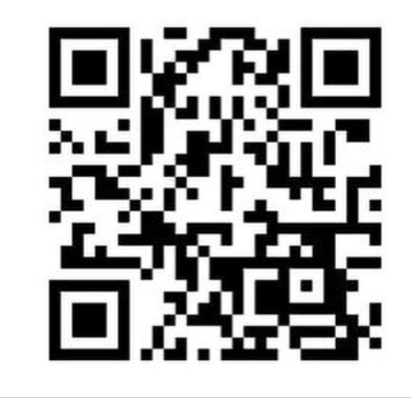 